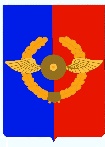 Российская ФедерацияИркутская областьУсольское районное муниципальное образованиеА Д М И Н И С Т Р А Ц И Я Городского поселенияСреднинского муниципального образованияП О С Т А Н О В Л Е Н И Е От 29.05.2018 г.                              п. Средний                                      № 51Об утверждении состава комиссии городского поселения Среднинскогомуниципального образования по разработке проекта бюджета на 2019год и плановый период 2020 и 2021 годыВ целях обеспечения качественного и своевременного составления проекта бюджета городского поселения Среднинского муниципального образования на 2019 и плановый период 2020 и 2021 годы, руководствуясь ст.ст. 23, 47 Устава городского поселения Среднинского муниципального образования, П О С Т А Н О В Л Я Е Т:1. Утвердить состав комиссии по разработке проекта бюджета на 2019 и плановый период 2020 и 2021 годы:Барчуков В.Д., глава администрации городского поселения Среднинского муниципального образования – председатель комиссии; Евсеев Е.Ю., председатель Думы городского поселения Среднинского муниципального образования – заместитель председателя комиссии.ЧЛЕНЫ КОМИССИИ:Сопленкова О.А., специалист делопроизводитель - секретарь комиссии;Сагитова Т.Е., заместитель главы администрации;Арабаджи Г.К., депутат Думы городского поселения Среднинского муниципального образования;Ефграфов М.А.., депутат Думы городского поселения Среднинского муниципального образования;Щерба Н.П., главный специалист администрации по бюджетной политике;Щиров Д.С., главный специалист администрации по экономической политике – контрактный управляющий;Семёнова М.А., главный специалист администрации по юридическим вопросам и нотариальным действиям.Глава городского поселения Среднинского муниципального образования                                                        В.Д. Барчуков